Formularz poprawkowy projektów Wrocławskiego Budżetu Obywatelskiego 2017 1. Informacje o projekcieNumer projektu:426Nazwa projektu: (wypełnić tylko w wypadku zmiany/doprecyzowania nazwy projektu)Teraz futbol - kompleksowy remont boiska do piłki nożnejLokalizacja projektu: (wypełnić tylko w wypadku zmiany lokalizacji projektu) - adres: - numer geodezyjny działki (na podstawie www.geoportal.wroclaw.pl): 2. Ustosunkowanie się do wyników weryfikacji lub opis zmian (Lider może potwierdzić to, co otrzymał w wynikach weryfikacji lub zaproponować zmiany. Do dnia 24 sierpnia 2017 r. zostaną one zweryfikowane przez jednostki merytoryczne Urzędu Miejskiego. O wyniku weryfikacji lider zostanie powiadomiony w formie informacji o konsultacjach/głosowaniu nad projektami do WBO2017 opublikowanej w Biuletynie Informacji Publicznej.)W związku z odrzuceniem, co do zasady, remontu boiska do piłki nożnej, proponuję zmianę zakresu projektu na remont pobliskiego boiska do koszykówki. Zmienia się zatem zakres  projektu na:Remont boiska do koszykówki, renowacja koszy (4 szt), remont nawierzchni (możliwe ułożenie nawierzchni bezpiecznej), wymalowanie linii. Zmienia się też nazwa projektu na „Zagrajmy w kosza - remont boiska do koszykówki”Budżet i lokalizacja bez zmian.3. Uwagi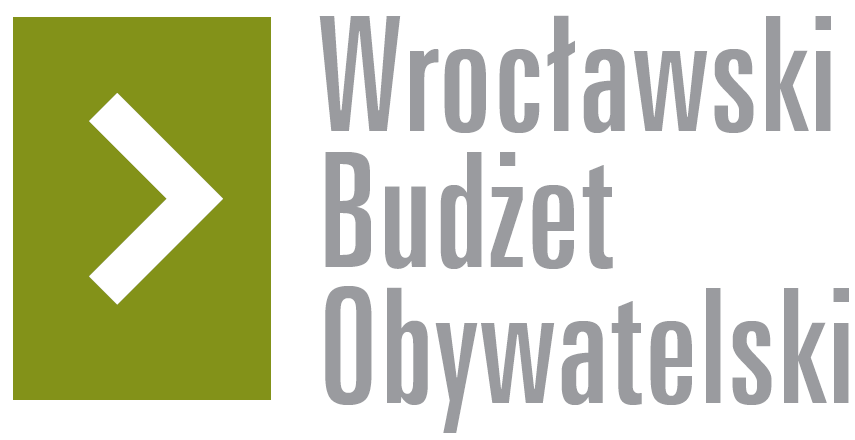 